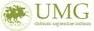 CALENDARIO ESAMI PROVVISORIO Sessione SETTEMBRE/OTTOBRE A.A. 2011-2012Corso di Laurea in Scienze Motorie 33\SLe prenotazioni potranno essere effettuate, a partire da subito e almeno 7 giorni prima della data fissata per l'appello tramite il sistema di prenotazione on-line (link: http://w3.ced.unicz.it/prenotesami/).                          Il calendario sarà aggiornato in relazione all’arrivo delle date mancanti od eventuali necessità.Il calendario è suscettibile a variazioni a seguito dell'aggiornamento per le date mancanti o per altre necessità. Si raccomanda di seguire per eventuali aggiornamenti quanto riportato al link “Prenotazioni esami” (http://w3.ced.unicz.it/prenotesami/pub/pub_viewesami.php?cod_corso=0206) e di indicare in fase di prenotazione un proprio indirizzo e-mail valido, al fine di ricevere eventuali comunicazioni.DataOrarioAnnoInsegnamentoInsegnamentoInsegnamentoAulaAulaSede13-sett13,301°Sociologia applicata alle Scienze MotorieSociologia applicata alle Scienze MotorieSociologia applicata alle Scienze MotorieSAN BRUNONE DI COLONIA11-ott13,301°Sociologia applicata alle Scienze MotorieSociologia applicata alle Scienze MotorieSociologia applicata alle Scienze MotorieSAN BRUNONE DI COLONIA14-sett09,301°Anatomia UmanaAnatomia UmanaAnatomia UmanaEINAUDI17-ott09,301°Anatomia UmanaAnatomia UmanaAnatomia UmanaEINAUDI20-sett09,301°C.I. Bioenergetica delle attività motorieC.I. Bioenergetica delle attività motorieC.I. Bioenergetica delle attività motorieCAMPUS18-ott09,301°C.I. Bioenergetica delle attività motorieC.I. Bioenergetica delle attività motorieC.I. Bioenergetica delle attività motorieCAMPUS18-sett09,301°C.I. Pedagogia e didatticaC.I. Pedagogia e didatticaC.I. Pedagogia e didatticaEINAUDI15-ott09,301°C.I. Pedagogia e didatticaC.I. Pedagogia e didatticaC.I. Pedagogia e didatticaEINAUDI25-set15,001°C. I. Teoria, metodologia delle attività motorie e sportiveC. I. Teoria, metodologia delle attività motorie e sportiveC. I. Teoria, metodologia delle attività motorie e sportiveEINAUDI16-ott15,001°C. I. Teoria, metodologia delle attività motorie e sportiveC. I. Teoria, metodologia delle attività motorie e sportiveC. I. Teoria, metodologia delle attività motorie e sportiveEINAUDI21-sett09,001°C.I. PsicologiaC.I. PsicologiaC.I. PsicologiaEINAUDI05-ott09,001°C.I. PsicologiaC.I. PsicologiaC.I. PsicologiaEINAUDI1°InformaticaInformaticaInformatica1°IngleseIngleseInglese1°IngleseIngleseInglese 12-set14,002°Igiene generale ed applicata alle scienze motorieIgiene generale ed applicata alle scienze motorieIgiene generale ed applicata alle scienze motorieEINAUDI 11-ott14,002°Igiene generale ed applicata alle scienze motorieIgiene generale ed applicata alle scienze motorieIgiene generale ed applicata alle scienze motorieEINAUDI 24-set10,002°Fisiologia Umana e dello SportFisiologia Umana e dello SportFisiologia Umana e dello SportEINAUDI 08-ott10,002°Fisiologia Umana e dello SportFisiologia Umana e dello SportFisiologia Umana e dello SportEINAUDI 13-set14,002°Sport individualiSport individualiSport individualiEINAUDI25-set14,002°Sport individualiSport individualiSport individualiEINAUDI26-set11,002°Sport di squadraSport di squadraSport di squadraEINAUDIunico appelloSport di squadraSport di squadraSport di squadraEINAUDI25-set11,002°Attività motoria per l'età evolutiva, adulta ed anzianaAttività motoria per l'età evolutiva, adulta ed anzianaAttività motoria per l'età evolutiva, adulta ed anzianaEINAUDIunico appelloAttività motoria per l'età evolutiva, adulta ed anzianaAttività motoria per l'età evolutiva, adulta ed anzianaAttività motoria per l'età evolutiva, adulta ed anzianaEINAUDI 02-ott16,302°Attività motorie ricreativeAttività motorie ricreativeAttività motorie ricreativeEINAUDIunico appelloAttività motorie ricreativeAttività motorie ricreativeAttività motorie ricreativeEINAUDIDataOrarioAnnoInsegnamentoInsegnamentoInsegnamentoAulaAula 12-set14,002°C.I. Organizz. e gestione delle attività sportiveC.I. Organizz. e gestione delle attività sportiveC.I. Organizz. e gestione delle attività sportiveEINAUDI 11-ott14,002° 13-set09,002°C.I. Elementi di dirittoC.I. Elementi di dirittoC.I. Elementi di dirittoEINAUDI04-ott9,002°C.I. Elementi di dirittoC.I. Elementi di dirittoC.I. Elementi di dirittoEINAUDI19-set9,003°C.I. Scienze mediche applicate alle attiv. mot. e sportiveC.I. Scienze mediche applicate alle attiv. mot. e sportiveC.I. Scienze mediche applicate alle attiv. mot. e sportiveCAMPUS 22-ott14,003°C.I. Scienze mediche applicate alle attiv. mot. e sportiveC.I. Scienze mediche applicate alle attiv. mot. e sportiveC.I. Scienze mediche applicate alle attiv. mot. e sportive 24-set14,003°Attività Motoria Preventiva e CompensativaAttività Motoria Preventiva e CompensativaAttività Motoria Preventiva e CompensativaEINAUDI 08-ott14,00EINAUDI 12-set14,003°Attività motoria per portatori di handicapAttività motoria per portatori di handicapAttività motoria per portatori di handicapEINAUDI27-set14,003°Attività motoria per portatori di handicapAttività motoria per portatori di handicapAttività motoria per portatori di handicapEINAUDI25-set9,003°Metodi di valutaz. Motoria ed attitud. dello sportMetodi di valutaz. Motoria ed attitud. dello sportMetodi di valutaz. Motoria ed attitud. dello sportEINAUDI16-ott9,003°Metodi di valutaz. Motoria ed attitud. dello sportMetodi di valutaz. Motoria ed attitud. dello sportMetodi di valutaz. Motoria ed attitud. dello sportEINAUDI26-set9,003°Sport NatatoriSport NatatoriSport NatatoriEINAUDI17-ott9,003°Sport NatatoriSport NatatoriSport NatatoriEINAUDI18-set9,003°C. I. Malattie dell'appar. Locom.C. I. Malattie dell'appar. Locom.C. I. Malattie dell'appar. Locom.EINAUDI08-ott9,003°C. I. Malattie dell'appar. Locom.C. I. Malattie dell'appar. Locom.C. I. Malattie dell'appar. Locom.EINAUDI18-set9,003.V.O.Ortopedia Traumatologia e RiabilitazioneOrtopedia Traumatologia e RiabilitazioneOrtopedia Traumatologia e RiabilitazioneEINAUDI08-ott9,003.V.O.Ortopedia Traumatologia e RiabilitazioneOrtopedia Traumatologia e RiabilitazioneOrtopedia Traumatologia e RiabilitazioneEINAUDI 13-set09,00V.O.Storia e Diritto dello SportStoria e Diritto dello SportStoria e Diritto dello Sport        EINAUDI04-ott9,00V.O.Storia e Diritto dello SportStoria e Diritto dello SportStoria e Diritto dello Sport 12-set14:001°  V.O.C.I. STATISTICA, FISICA, SOCIOLOGIA APPLICATE ALLE SCIENZE MOTORIEC.I. STATISTICA, FISICA, SOCIOLOGIA APPLICATE ALLE SCIENZE MOTORIEC.I. STATISTICA, FISICA, SOCIOLOGIA APPLICATE ALLE SCIENZE MOTORIEEINAUDI 11-ott14:001°  V.O.C.I. STATISTICA, FISICA, SOCIOLOGIA APPLICATE ALLE SCIENZE MOTORIEC.I. STATISTICA, FISICA, SOCIOLOGIA APPLICATE ALLE SCIENZE MOTORIEC.I. STATISTICA, FISICA, SOCIOLOGIA APPLICATE ALLE SCIENZE MOTORIEEINAUDIMATERIE A SCELTAMATERIE A SCELTAMATERIE A SCELTAMATERIE A SCELTAMATERIE A SCELTAMATERIE A SCELTAMATERIE A SCELTAMATERIE A SCELTAMATERIE A SCELTAARBITRI DI CALCIOBASKET ACQUATICOISTRUTTORE DI SCUOLA CALCIOPUGILATOTAEKWONDO